Martfű Város Polgármesterétől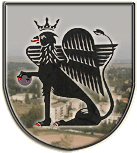 5435 Martfű, Szent István tér 1. Tel: 56/450-222; Fax: 56/450-853E-mail: titkarsag@ph.martfu.hu__________________________________________________________________ElőterjesztésVárosmarketing Csoport megszüntetéséreMartfű Város Önkormányzata Képviselő-testületének2018. február 22-i üléséreElőkészítette: Szász Éva jegyzőVéleményező: Pénzügyi, Ügyrendi és Városfejlesztési BizottságDöntéshozatal: egyszerű többségTárgyalási mód: nyilvános ülésTisztelt Képviselő-testület!Martfű Város Önkormányzatának Képviselő-testülete 2014. július 17-i ülésén létrehozta a Városmarketing Csoportot, melynek vezetője jelenleg Lapu Zoltánné, Martfű Város Önkormányzata Kommunikációs és Médiacsoportjának munkatársa, tagjai Asztalos Árpádné a Martfűi Művelődési Központ és Könyvtár igazgatója, valamint Herbály Jánosné, a Médiacsoport vezetője.A Marketing Csoport munkájának személyi és működési kiadásai a Martfű Városi Művelődési központ és Könyvtár költségvetésében kerültek tervezésre.Tekintettel arra, hogy a városmarketing feladatok a Művelődési Központ feladat- és hatáskörébe tartoznak, az ezzel kapcsolatos költségek az intézmény költségvetésében tervezettek, tagja az igazgató, így egy külön szervezeti egység működtetése álláspontom szerint nem indokolt.A Művelődési Központ igazgatója a városmarketing tevékenységet intézményvezetői hatáskörben irányítani tudja, a feladatok működési kiadásai az intézmény költségvetésében tervezésre kerültek.Fentiekre tekintettel kérem a Tisztelt Képviselő-testületet, hogy az alábbi határozati javaslat elfogadásával a Marketing Csoportot szüntesse meg.Martfű Város Önkormányzata Képviselő-testületének…../2018. (II. 22.) határozataVárosmarketing Csoport megszüntetésérőlMartfű Város Önkormányzatának Képviselő-testülete megtárgyalta a Városmarketing Csoport megszüntetéséről szóló javaslatot, mely alapján a Városmarketing Csoportot 2018. február 28. napjával megszünteti.Erről értesülnek:1. Marketing Csoport tagjai2. Valamennyi képviselő helyben3. Jász-Nagykun-Szolnok Megyei KormányhivatalMartfű, 2018. február 14.Dr. Papp Antal								polgármester